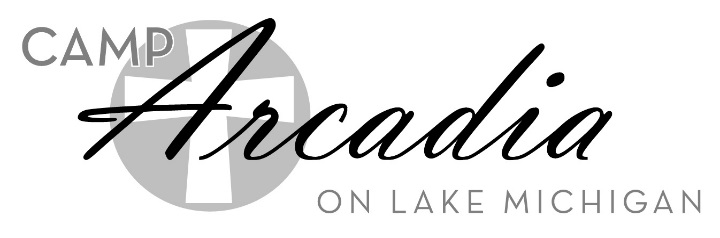 Fall Confirmation RetreatsGet excited to eat, play, learn and worship together with your whole confirmation class.                  Spend time outdoors engaged in activities such as volleyball, basketball, ga-ga ball and group games. Have a blast hanging out with your church friends and meet new friends from other churches. Listen to awesome speakers who will help you understand how to live out your faith in real life! 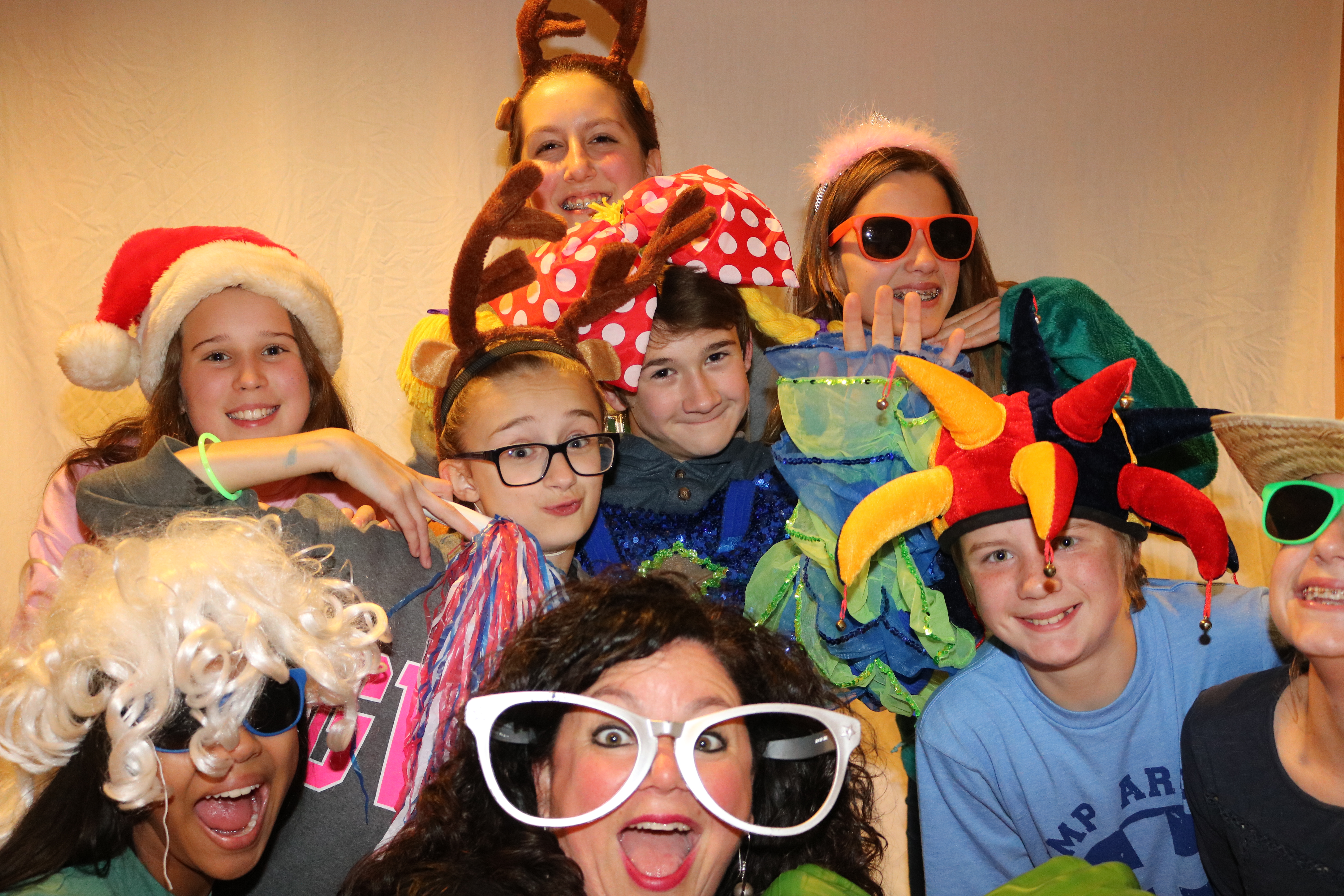 Who: 	7th or 8th grade confirmation studentsWhat:  	A fun-filled weekend spent making friends, growing with God, eating great food, worshiping and having fun at Camp ArcadiaWhere: 	Camp Arcadia, Arcadia, MI,                           on the shore of Lake MichiganCost: 	$129 per youth (Scholarships are available)	$103 per leader (1 leader for every 7 youth; $115 for additional leaders beyond 7:1 ratio) 	There is a $50 deposit, per person   to reserve a spot for this retreatRegister: Talk with your Church Leader!                     If you are the Youth Leader,Visit camp-arcadia.com/confirmation or call (231) 889-4361